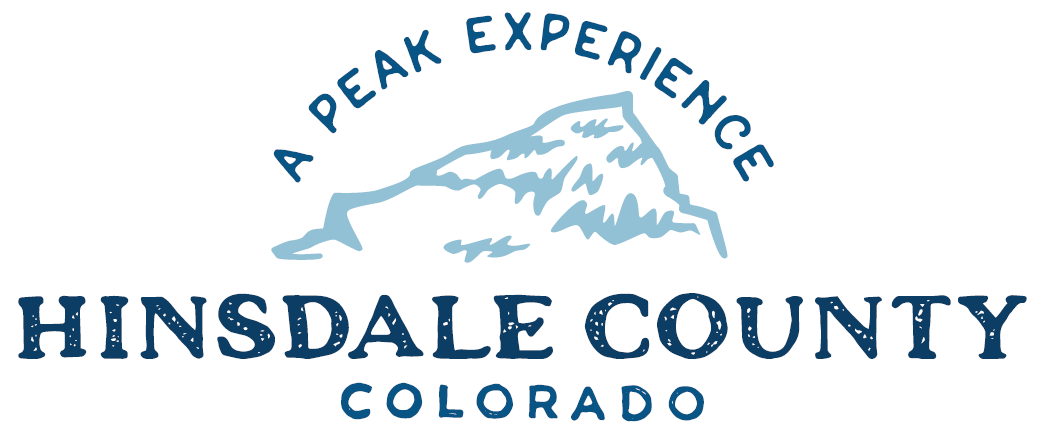 BOARD OF COUNTY COMMISSIONERS WORKSHOP & MEETINGCoursey Annex, 311 N. Henson St., Lake CityWednesday, April 20, 2022 – 8 a.m.AGENDA Register in advance for this meeting:https://us02web.zoom.us/meeting/register/tZUoduirpj0sE9P80w1E3a7C4c5hkwax7SV4 After registering, you will receive a confirmation email containing information about joining the meeting.Technical difficulties may occur during the meeting due to network limitations.8 AM         OPEN DISCUSSION8:30 AM         WORKSHOP Discuss Lake San Cristobal UpdateDiscuss Argo Mill Tour DatesDiscuss First Quarter Budget UpdateDiscuss Reduced Courthouse Days of Operation – Treasurer, Deputy Assessor, ClerkDiscuss Resolution Adopting Special Events PolicyDiscuss Disposal of County Surplus Equipment PolicyDiscuss Scenic Byways FundingDiscuss Resolution Amending Appointments Important to the County for 2022CLOSE COMMISSIONER WORKSHOP10 AM       	OPEN COMMISSIONER’S REGULAR MEETING		Pledge of Allegiance Modifications to the AgendaApproval of the AgendaCITIZEN COMMENTS FROM THE FLOOR       REGULAR AGENDAConsider Resolution Adopting Special Events PolicyConsider Disposal of County Surplus Equipment PolicyConsider Resolution Amending Appointments Important to the County for 2022PRESENTATION OF BILLS TO BE PAID ADJOURN MEETINGTimes stated are approximate and the agenda may be modified as necessary at the discretion of the Board.  The next Commissioner’s meeting is a workshop and meeting scheduled for Wednesday, May 4, 2022, unless otherwise noted at the Coursey Annex, 311 N. Henson Street, Lake City, CO  81235.  Two or more Hinsdale County Commissioners may attend the Town of Lake City Board of Trustees Meeting on Wednesday, April 20, 2022, at 6 p.m.